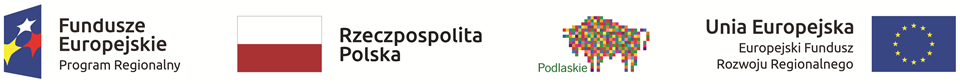 Załącznik nr 5.1.2do Regulaminu wyboru Grantobiorców oraz realizacji Projektu grantowegoDokument ma charakter poglądowy. Istnieje możliwość zastosowania innego wzoru opracowanego przez Grantobiorcę.Wzór Formularza ofertowego do Zapytania ofertowego na wykonanie instalacji OZEw ramach Projektu grantowego pn. „Rozwój energetyki odnawialnej w gminie Czarna Białostocka” realizowanego w ramach Regionalnego Programu Operacyjnego Województwa Podlaskiego na lata 2014-2020, Osi Priorytetowej V. Gospodarka niskoemisyjna, Działania 5.1 Energetyka oparta na odnawialnych źródłach energiiDane OferentaInformacje o ofercie i spełnianiu wymagań zawartych w Zapytaniu ofertowymSkładając ofertę w odpowiedzi na Zapytanie ofertowe z dnia …………………..:Oświadczam, że zapoznałem się z Zapytaniem ofertowym, w szczególności opisem przedmiotu zamówienia, w pełni je akceptuję i przyjmuję jako obowiązujące w pełnym zakresie.W przypadku wyboru niniejszej oferty zobowiązuję się do wykonania zamówienia.Oświadczam, że spełniam warunki udziału w postępowaniu w zakresie:          posiadania uprawnień do wykonywania określonej działalności, jeżeli przepisy nakładają   taki obowiązek,          posiadania wiedzy i doświadczenia oraz potencjału technicznego,                       dysponowania osobami zdolnymi do wykonywania zamówienia,                       posiadania wymaganego doświadczenia, na dowód czego przedkładam wykaz zrealizowanych inwestycji:Za wykonanie zamówienia oferuję cenę: ……………………………………………………………. PLN netto (słownie: ………………………………………………………………………...…………. ); ………………………………….PLN brutto (słownie: ………………………………………………..), co wynika z następującego kosztorysu:Proponuję następujące modele urządzeń, które zostaną zainstalowane na nieruchomości: …………………………………………………………………………………………………………..………………………………………………………………………………………………………..………………………………………………………………………………… (istnieje możliwość dołączenia kart katalogowych), przy czym wyjaśniam, że ostateczne rozwiązania technologiczne będą wynikiem przeprowadzonej wizji lokalnej po podpisaniu Umowy oraz zgodne z opracowaną dokumentacją techniczną.Zamówienie zrealizuję w terminie do ………………………………………………………………….Okres gwarancji dla instalacji OZE wynosi ……………………………………………….…miesięcy.Oświadczam, że uważam się za związanego niniejszą ofertą na okres 30 dni liczonych od upływu terminu składania ofert.Zobowiązuję się wykonać usługę zgodnie z przygotowaną dokumentacją techniczną na podstawie przeprowadzonej wizji lokalnej na nieruchomości objętej inwestycją oraz zgodnie ze sztuką techniczną wymaganą dla tego rodzaju robót, z należytą̨ starannością̨ zgodnie z aktualnym poziomem wiedzy technicznej i oraz obowiązującymi normami prawa budowlanego i przepisami BHP.                                              ………………………………………………….                                            Data i czytelny podpis OferentaNazwa wykonawcyAdresTelefon/e - mailNIPREGONKRS/Nr CEIDGDane osoby odpowiedzialnej za realizację zdaniaLp.Rodzaj instalacji OZEMoc instalacjiData wykonania instalacjiMiejsce wykonania instalacji12Etc.Pozycja kosztowaJednostka miaryWartość netto w PLNWartość podatku VAT w PLNWartość brutto w PLNInstalacja fotowoltaiczna o mocy ………………Instalacja solarna o mocy ……………Uproszczona dokumentacja technicznaUproszczony kosztorys powykonawczyRazemRazem